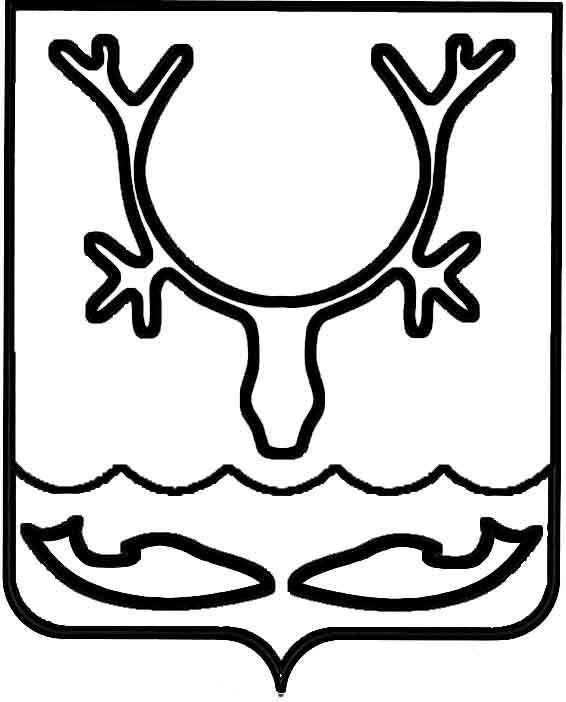 Администрация МО "Городской округ "Город Нарьян-Мар"ПОСТАНОВЛЕНИЕот “____” __________________ № ____________		г. Нарьян-МарВ соответствии с законом Ненецкого автономного округа от 11.09.2014             № 95-ОЗ "О перераспределении полномочий между органами местного самоуправления муниципальных образований Ненецкого автономного округа и органами государственной власти Ненецкого автономного округа", постановлениями Администрации МО "Городской округ "Город Нарьян-Мар"           от 02.02.2015 № 103 "Об утверждении перечня муниципальных услуг, предоставляемых Администрацией МО "Городской округ "Город Нарьян-Мар" и муниципальными учреждениями МО "Городской округ "Город Нарьян-Мар",            от 02.04.2015 № 426 "О внесении изменения в перечень муниципальных услуг, предоставляемых Администрацией МО "Городской округ "Город Нарьян-Мар" и муниципальными учреждениями МО "Городской округ "Город Нарьян-Мар", утвержденный постановлением Администрации МО "Городской округ "Город Нарьян-Мар" от 02.02.2015 № 103" Администрация МО "Городской округ "Город Нарьян-Мар"П О С Т А Н О В Л Я Е Т:Признать утратившими силу с 01 января 2015 года:1)	постановление Администрации МО "Городской округ "Город              Нарьян-Мар" от 28.05.2012 № 1100 "Об утверждении административного регламента                                 по предоставлению муниципальной услуги "Предоставление информации о времени и месте проведения культурно-досуговых и народно-художественных мероприятий, анонсах данных мероприятий на территории МО "Городской округ "Город         Нарьян-Мар";2)	постановление Администрации МО "Городской округ "Город             Нарьян-Мар" от 28.11.2012 № 2458 "О внесении изменений в постановление Администрации МО "Городской округ "Город Нарьян-Мар" от 28.05.2012 № 1100";3)	постановление Администрации МО "Городской округ "Город              Нарьян-Мар" от 28.11.2012 № 2459 "Об утверждении административного регламента предоставления муниципальной услуги "Предоставление доступа к справочно-поисковому аппарату и базам данных муниципальных библиотек";4)	постановление Администрации МО "Городской округ "Город            Нарьян-Мар" от 11.12.2013 № 2803 "О внесении изменений в административный регламент по предоставлению муниципальной услуги "Предоставление информации о времени и месте проведения культурно-досуговых и народно-художественных мероприятий, анонсах данных мероприятий";5)	постановление Администрации МО "Городской округ "Город            Нарьян-Мар" от 11.12.2013 № 2804 "О внесении изменений в административный регламент по предоставлению муниципальной услуги "Предоставление доступа          к справочно-поисковому аппарату и базам данных муниципальных библиотек";6)	постановление Администрации МО "Городской округ "Город             Нарьян-Мар" от 14.07.2014 № 1727 "О внесении изменений в административный регламент по предоставлению муниципальной услуги "Предоставление доступа           к справочно-поисковому аппарату и базам данных муниципальных библиотек";7)	постановление Администрации МО "Городской округ "Город            Нарьян-Мар" от 14.07.2014 № 1728 "О внесении изменений в административный регламент по предоставлению муниципальной услуги "Предоставление информации о времени и месте проведения культурно-досуговых и народно-художественных мероприятий, анонсах данных мероприятий".Настоящее постановление вступает в силу со дня его официального  опубликования.3007.2015902О признании утратившими силу некоторых постановлений Администрации МО "Городской округ "Город Нарьян-Мар" И.о. главы МО "Городской округ "Город Нарьян-Мар" А.Б.Бебенин